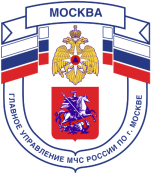 Главное управление МЧС России по г. МосквеУправление по Новомосковскому и Троицкому АО1 региональный отдел надзорной деятельности142784, г. Москва, пос. Сосенское, п. Газопровод, д. 18, корп. 1 тел.+7(495)870-60-74,email:unitao.1rond@yandex.ruВ случае пожара в квартире• Немедленно сообщить в пожарную охрану на «101»;• Выведите из квартиры детей и престарелых, сообщите о пожаре соседям;• Если это не опасно, постарайтесь потушить пожар подручными средствами (водой, мокрой тканью);• Отключите электроэнергию электрорубильником (автоматом) в квартирном щитке.• Отключите подачу газа.• Во избежание притока воздуха к очагу пожара воздерживайтесь от открывания окон и дверей.• Если ликвидировать очаг пожара своими силами невозможно, немедленно покиньте квартиру, плотно прикрыв за собой дверь. Ни в коем случае не пользуйтесь лифтом – это смертельно опасно!• Прибывшему пожарному караулу сообщите об оставшихся в помещении людях.• При невозможности эвакуации из квартиры выйдите на балкон и криками о пожаре привлекайте внимание прохожих и пожарных. Вывесите наружу одеяло, простыню или покрывало – это общепринятое обозначение призыва о помощи. Если с улицы в помещение проникает дым, закройте окно, оставив снаружи вывешенную простыню, стойте возле окна.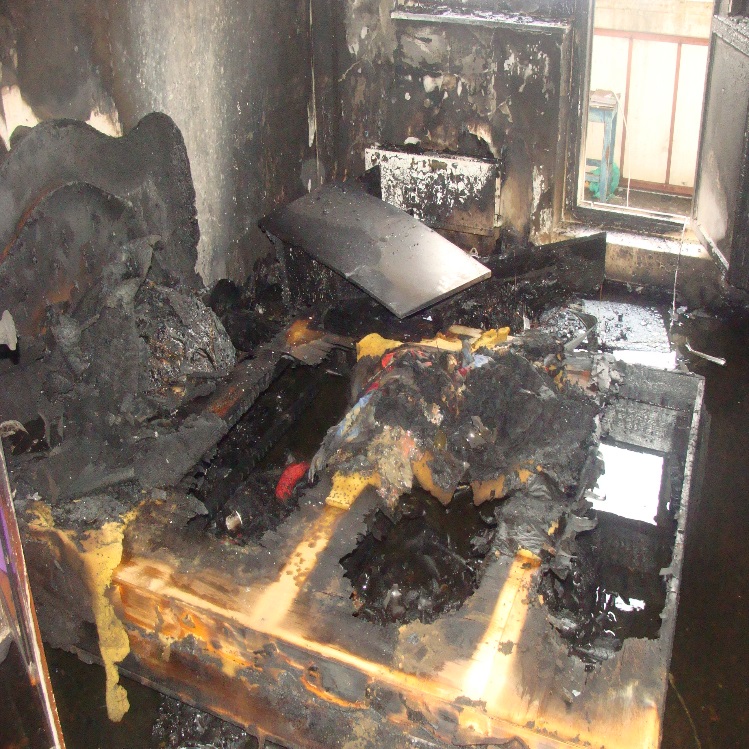                        Если пожар на балконе: • Позвоните в пожарную охрану по телефону «101»; • Тушите загорание любыми подручными средствами, т.к. огонь в подобных случаях быстро распространяется в квартиры верхних этажей;• Если справиться с пожаром не удалось, закройте балконную дверь и покиньте квартиру.ГРАЖДАНЕ!СОБЛЮДАЙТЕ ПРАВИЛА ПОЖАРНОЙ БЕЗОПАСНОСТИ В ЖИЛЫХ ДОМАХ.ЭТИМ ВЫ СОХРАНИТЕ СВОЮ ЖИЗНЬ, ЖИЛИЩЕ И ИМУЩЕСТВО!Единый телефон вызова пожарных и спасателей –101, 112  Порядок вызова пожарных и спасателей с операторов сотовой связи Билайн, Мегафон и МТС-112; Скайлинк-01 Единый телефон доверия ГУ МЧС России по г. Москве: +7(495) 637-22-22mchs.qov.ru – официальный интернет сайт МЧС России